Ответы к самостоятельной работеОтветы к варианту 1.1. Ответ: наклонная -АС, перпендикуляр-СВ, проекция - АВ2. Ответ:123. Ответ: 6 и 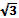 4. Ответ: 1 и 155. Ответ: Ответы к варианту 2.1. Ответ: наклонная -АС, перпендикуляр-СВ, проекция - АВ2. Ответ:63. Ответ: 7,5 и  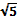 4. Ответ:  или 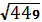 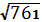 5. Ответ 20